APPLICATION DATE:_________________OFF THE STREETS BRIDGEPORT (OTSB)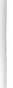 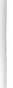 SOCIAL WORKERS CHECKLIST FOR HOMELESS APPLICANTS SEEKING SECURITY DEPOSIT ASSISTANCE203-590-1501WWW.OTSBRIDGEPORT.COMPLEASE EMAIL COMPLETED FORMS (STRONGLY RECOMMENDED) TO:GERARD.AGOGLIA@OTSBRIDGEPORT.COM and Jenn.Gillis@OTSBRIDGEPORT.COM ALTERNATIVELY, YOU MAY MAIL TO: OFF THE STREETS BRIDGEPORTC/O GERARD AGOGLIA 6948 MAIN STREETTRUMBULL, CT 06611ALL INFORMATION PROVIDED IS STRICTLY CONFIDENTIALReferring Social Service Worker:                                                                                   Agency:                                                                                                                           Address:________________________________________________________________                                                                                                                                                                                                                                                                                                                                                                                                                                                                                                                                                                                                                                                                                                        Phone: _______________________________________________________________________e-mail:  _________________________________________________________________Applicant(s) name(s): __________________________________________________Phone:_______________________   e-mail: ________________________________Homeless: Includes people living on the streets, in a car, in a shelter, on a short-term basis in a hotel/motel or sheltering with others (i.e., sleeping on a couch or in a basement).Is the applicant homeless or about to be homeless?Where is the applicant(s) living now?Security Deposit:Does the applicant have a security deposit due back from the last apartment?If yes, how much?  $______________Has the applicant applied for the security deposit guarantee program?If refused, explain why.Describe the circumstances for the applicant’s homelessness. (i.e., applicant lost their job and could no longer pay the rent) 5.Indicate and attach evidence used to identify/verify each individual’s identity: (i.e., driver’s licenses, birth certificates and/or passports.) OTSB DOES NOT REQUIRE VERIFICATION OF CITIZENSHIP!6. Identify the sources and amounts of monthly income by individual. Indicate how you have verified the amounts and the likelihood that the income will continue.Income Verification:_______________________________	 (e.g., COPIES OF pay stubs, W-2, employer letter / phone call, State assistance, monthly food stamps, disability and/or social security income, etc.)Employment term: ________________________________			     (i.e., past years, months, weeks and future prospect) 7. Monthly Price of Identified Rental: $ ________________________       8. Income/Support $_______________ Rent to Income Ratio: ____%(OTSB evaluates all requests for security deposit assistance on a case by case basis. Generally, no more than 50% of income should be used to pay rent; however, OTSB is flexible in this regard as our primary goal is to secure permanent housing for applicants.) 9. Indicate name, gender & age of all apartment applicants: Name(s):	                                            	                       M / F	  Age _________________________________       _____	  _____________________________________       _____	  _____________________________________       _____	  _____________________________________       _____	  _____________________________________       _____	  _____________________________________       _____	  _____________________________________       _____	  ____10. Upon applicant’s approval for a one-month security deposit, the following language MUST BE included as a RIDER or ADDENDUM to the lease.WE REQUIRE A COPY OF THE SIGNED LEASE  NO EXCEPTIONS "Off the Streets–Bridgeport, 6948 Main Street, Trumbull, CT, 06611 has provided a security deposit of $________. In the event the lease is terminated, the landlord, will return the deposit to Off the Streets-Bridgeport less any legally withheld damages. In the event of multiple security deposits, the other non-Off The Streets-Bridgeport deposits must be used first to cover damages and/or other deductions before the Off The Streets-Bridgeport deposit.”If the above language is added as a rider or addendum to the lease, the security deposit section must be amended to indicate that the rider governs.Off The Streets Phone Number: 203-590-1501.11. a. Has the premise been inspected? _____________________________b. Date Inspected:______________________________________________c. By Whom:__________________________________________________c. Is the premise acceptable to the applicant? _______________________d. Describe, if any, significant issues requiring landlord remediation: ____________________________________________________________________________________________________________________________________________________________________________________________________________________________________________________12. OTSB may have some furniture and household goods that can be given to the applicant without charge. Ask the applicant about their needs and list items desired below:________________________________________________________________________________________________________________________________________________________________________________________________________________________________________________________13. To enable us to plan for delivery of furniture, please let us know on which floor the apartment is located and accessibility. Is there an elevator, how wide is the staircase and the doorway to the apartment?14. To assist OTSB in raising funds, we wish to include on our website Facebook pages circumstances giving rise to the applicant's homelessness and the resolution. All personal information will be disguised with no real names used. Ideally, we would like to take a short video of the person(s) expressing their gratitude to OTSB for assisting them in getting  into an apartment. A thank you note in their own words would be appreciated.15. Will the applicant have case management services and if so, how frequently and for how long?16. We require that the case worker contact OTSB at   203-590-1501 at      6- and 9-month intervals to advise  us of applicant’s status:	6th month:_______________________________________________	9th month:_______________________________________________________________________  __________________    ____/___/____     Social Worker’s Signature  		Agency                        Date